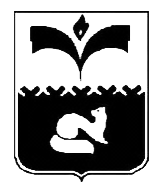 ПРЕДСЕДАТЕЛЬ ДУМЫ ГОРОДА ПОКАЧИХанты-Мансийского автономного округа – ЮгрыПОСТАНОВЛЕНИЕ   От  28.11.2013					  	      	№ 29О служебном удостоверении  муниципального служащего Думы города Покачи и контрольно-счетной палаты города Покачи	В соответствии со статьей 28 Федерального закона от 02.03.2007 № 25-ФЗ "О муниципальной службе в Российской Федерации":	1. Утвердить Положение о служебном удостоверении муниципального служащего Думы города Покачи и контрольно- счетной палаты города Покачи согласно приложению к настоящему постановлению.2. Опубликовать настоящее постановление в газете "Покачевский вестник".3. Настоящее постановление вступает в силу после его подписания.4. Контроль за выполнением постановления возложить на руководителя аппарата Думы города Л.В.Чурину.Председатель Думы города   Покачи                                   			      Н.В. Борисова                                                                  Приложение                                                                      к постановлению Председателя 			 Думы города 					   от 28.11.2013 № 29Положениео служебном удостоверении муниципального служащего Думы города Покачи и контрольно-счетной палаты города Покачи	Статья 1. Общие положения1. Настоящее Положение о служебном удостоверении муниципального служащего Думы города Покачи и контрольно-счетной палаты города Покачи (далее - Положение) разработано с целью определения порядка оформления, ответственности, выдачи, замены, возврата, учета, хранения, уничтожения и изготовления служебного удостоверения муниципального служащего Думы города Покачи и контрольно-счетной палаты города Покачи (далее - муниципальные служащие).2. Служебное удостоверение является документом, подтверждающим прохождение муниципальной службы муниципальным служащим в Думе города Покачи и контрольно- счетной палате города Покачи.3. Муниципальный служащий обязан обеспечить сохранность служебного удостоверения.	Статья 2. Описание служебного удостоверения1. Служебное удостоверение представляет собой книжку в твердой обложке из бумвинила бордового цвета, размером в развернутом виде 200 x 70 мм.2. На внешней стороне обложки по центру помещается герб города Покачи размером 15 х 20 мм, выполненный тиснением "золотом", ниже по центру помещается надпись "УДОСТОВЕРЕНИЕ", выполненная тиснением "золотом" (шрифтом Times New Roman, размер 16 с применением полужирного начертания). 3. Внутренняя сторона служебного удостоверения состоит из левой и правой вклеек, выполненных на бумаге с фоном "Серо-светло-синий", с сетчатым рисунком CMYK1 (c, m, y, k) (25, 13, 12, 0), с обрамлением рамкой в цвете блестяще-синий, с сетчатым рисунком CMYK3 (c, m, y, k)                          (65, 35, 0, 0)4. На левой внутренней вклейке служебного удостоверения размещаются:1) в верхней левой части вклейки размещается фотография муниципального служащего размером 28 x 37,3 мм;2) по правому краю с выравниванием текста по центру надпись "УДОСТОВЕРЕНИЕ" и порядковый номер "№" (шрифт FrizQuadrata СТТ, размер 14, заглавными буквами);3) ниже в две строки указываются в именительном падеже фамилия, имя, отчество (шрифтом FrizQuadrata СТТ, размер 14  c тонким абрисом с применением полужирного начертания) муниципального служащего;4) ниже указывается в именительном падеже наименование должности муниципального служащего (шрифтом FrizQuadrata СТТ, размер 11 курсив);5) ниже в левой части вклейки размещается надпись в две строки "дата выдачи - (шрифт FrizQuadrata СТТ, размер 8) "____" __________ 20___ года" (шрифт FrizQuadrata СТТ, размер 8);6) в нижней левой части вклейки указывается наименование должности лица, подписавшего служебное удостоверение, далее размещаются его подпись и Ф.И.О. (шрифтом FrizQuadrata СТТ, размер 8). Подпись заверяется гербовой печатью Думы города Покачи.5. На правой внутренней вклейке служебного удостоверения размещаются:1) в верхней правой части вклейки по центру размещается герб города Покачи размером 12 х 16,3 мм;2) под гербом города Покачи размещается надпись в 3 строки "Ханты-Мансийский автономный округ - Югра Муниципальное образование город Покачи (шрифтом FrizQuadrata СТТ, размер 10) Дума города Покачи или контрольно-счетная палата города Покачи (шрифтом FrizQuadrata СТТ, размер 14 с применением полужирного начертания)";3) в нижней части вклейки размещается надпись "Подлежит возврату при оставлении должности, увольнении с муниципальной службы" (шрифтом FrizQuadrata СТТ, размер 6 пп).	Статья 3. Порядок оформления и выдачи служебного удостоверения1. Служебное удостоверение оформляется и выдается руководителем аппарата Думы  города Покачи. 2. Служебное удостоверение подписывается Председателем Думы города Покачи (далее - руководитель).3. Оформленное служебное удостоверение регистрируется в журнале учета и выдачи служебных удостоверений, составленном по форме согласно приложению 2 к настоящему Положению, и выдается муниципальным служащим под личную подпись.4. В случае если при оформлении служебного удостоверения в него внесена неправильная или неточная запись или допущена иная ошибка, испорченный бланк служебного удостоверения подлежит уничтожению.Статья 4. Порядок замены и возврата служебного удостоверения1. Служебное удостоверение подлежит замене:1) в случае изменения указанных в нем сведений (фамилии, имени, отчества, должности);2) в случае утраты или порчи;3) в случае увольнения с муниципальной службы.2. В случае утраты или порчи служебного удостоверения муниципальный служащий представляет руководителю письменное заявление о выдаче нового удостоверения с указанием обстоятельств утраты или порчи ранее выданного удостоверения.3. Выдача нового служебного удостоверения во всех случаях (кроме утраты) муниципальному служащему осуществляется при возврате ранее выданного служебного удостоверения.4. Муниципальный служащий в день освобождения от замещаемой должности муниципальной службы и увольнения с муниципальной службы, а также в связи с назначением на иную должность обязан сдать служебное удостоверение руководителю аппарата Думы города Покачи.5. О возврате служебного удостоверения делается отметка в журнале учета и выдачи служебных удостоверений.6. Служебное удостоверение, не соответствующее установленному приложением 1 к настоящему Положению образцу, с помарками и подчистками, а также оформленное не в соответствии с настоящим Положением, считается недействительным.	Статья 5. Ответственность1. Утрата служебного удостоверения по халатности, использование его в личных целях, не связанных с исполнением должностных обязанностей, влекут за собой привлечение к ответственности в установленном порядке.2. Запрещается использовать (предъявлять) служебное удостоверение в целях, не связанных с исполнением служебных обязанностей, передавать служебное удостоверение другим лицам, оставлять его в качестве залога или на хранение.	Статья 6. Порядок учета, хранения и уничтожения служебного удостоверения1. Учет, хранение и уничтожение служебных удостоверений обеспечивается руководителем аппарата Думы города Покачи.2. Недействительные служебные удостоверения, а также возвращенные служебные удостоверения подлежат уничтожению с составлением соответствующего акта по истечении календарного года. Дата, номер акта заносятся в журнал учета и выдачи служебных удостоверений.Статья 7. Порядок изготовления служебного удостоверения1. Изготовление служебного удостоверения муниципального служащего в соответствии с образцом согласно приложению 1 к настоящему Положению организовывается руководителем аппарата Думы города Покачи.2. Изготовление служебного удостоверения производится типографским способом по заявке Думы города Покачи на основании распоряжения (приказа) о назначении на должность муниципальной службы.							Приложение 1					к Положению о служебном удостоверении					муниципального служащего Думы города Покачи 					и контрольно- счетной палаты города Покачи, 						утвержденного постановлением Председателя 					Думы города Покачи от 28.11.2013 №29 Образец служебного удостоверения муниципального служащего Думы города Покачи и контрольно - счетной палаты города ПокачиВнешняя сторона служебного удостоверенияВнутренняя сторона служебного удостоверения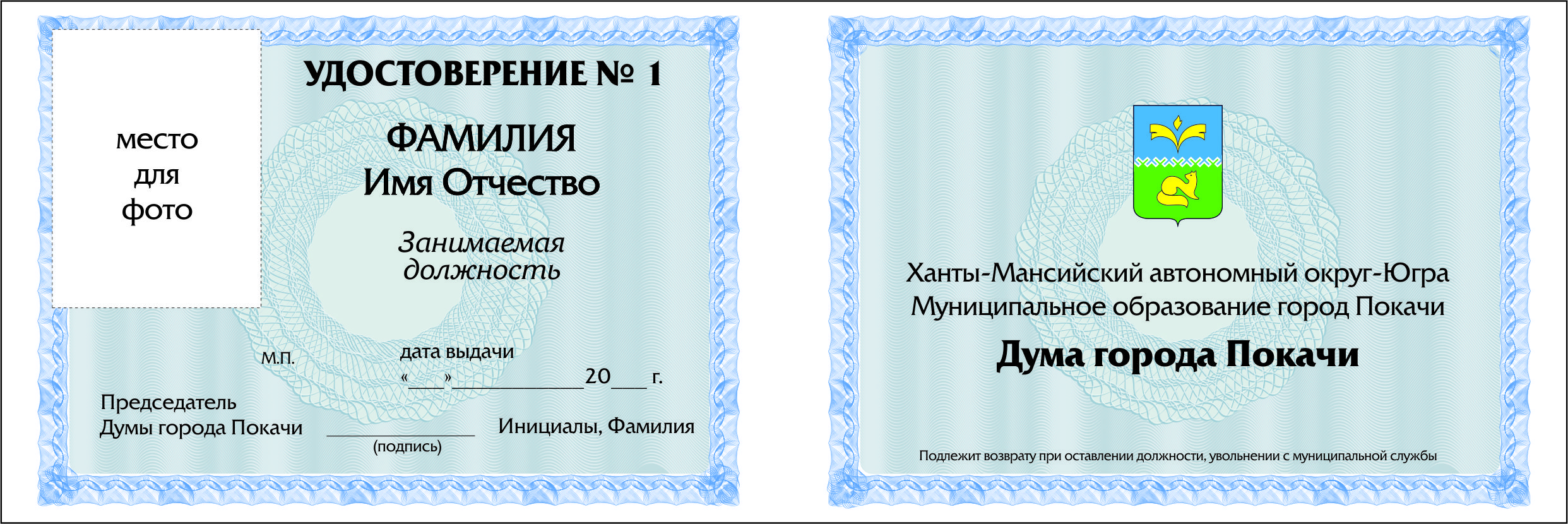 							Приложение 2					к Положению о служебном удостоверении					муниципального служащего Думы города Покачи 					и контрольно- счетной палаты города Покачи, 						утвержденного постановлением Председателя 					Думы города Покачи от 28.11.2013 № 29ЖУРНАЛучета и выдачи служебных удостоверениймуниципальным служащим Думы города Покачи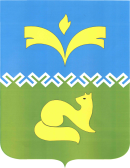 УДОСТОВЕРЕНИЕ№п/пФамилия, имя, отчество муниципального служащегоЗамещаемаядолжностьНомерслужебногоудостоверенияДатавыдачиЛичнаяподписьОтметка овозвратеслужебногоудостоверенияНомер, датаакта обуничтожениислужебныхудостоверений 1     2         3        4     5      6       7           8      